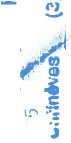 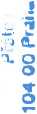 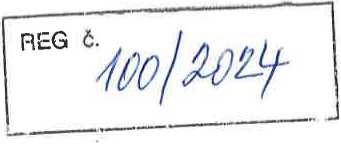 Výzkumný ústav živočišné výroby, v.v.i.se sídlem Přátelství 815, 104 00 Praha Uhříněves, IČO: 000 27 014, DIČ CZ00027014, registrovaná v rejstříku veřejných výzkumných institucí vedeném MSMT, zastoupená                         , ředitelem(dále jen „objednatel“)aField tech s. r. o.se sídlem Škrétova 1011/48, Jižní Předmětní, 301 00 Plzeň, IČO: 139 94 557, DIČ: CZ 13994557, zapsaná v obchodním rejstříku vedeném Krajském soudu v Plzni odd. C, vložka 41499, zastoupená                       jednatelem, číslo účtu                         (dále jen „zhotovitel“)(objednatel a zhotovitel společně dále jen jako „smluvní strany“ a každý jednotlivě jen jako „smluvní strana“)se níže uvedeného dne, měsíce a roku dohodli takto:ÚVODNÍ USTANOVENÍObjednatel zadal v otevřeném řízení v souladu se směrnicí zadavatele č. S-5/2022, Pravidla pro zadávání veřejných zakázek, veřejnou zakázku malého rozsahu s názvem „Oprava kombajnu Class Lexion 440 “.Nabídky uchazečů byly hodnoceny na základě níže uvedeného hodnotícího kritéria:Nabídka zhotovitele byla vyhodnocena jako nejvýhodnější a na jejím základě strany uzavírají tuto smlouvu o dílo (dále jen „smlouva“).PŘEDMĚT DÍLAZhotovitel se zavazuje provést pro objednatele dílo jehož předmětem je oprava kombajnu Class za podmínek uvedených v této smlouvě, její příloze a zadávacídokumentaci (dále jen „dílo“), předat dílo objednateli a poskytnout plnění výslovně uvedená v této smlouvě a zadávací dokumentaci.Specifikace díla je uvedena v přílohách smlouvy, zejména v příloze 1 (Specifikace oprav).Objednatel bude při provádění díla řádně spolupracovat, poskytne veškerou potřebnou součinnost, uhradí cenu díla (jak je tento pojem definován níže) a dílo převezme.Zhotovitel prohlašuje a zaručuje, že je firmou s dobrou pověstí a disponuje dostatečným technickým a výrobním potenciálem a prostředky, včetně finančních prostředků, nezbytných k vyhotovení předmětu plnění této smlouvy v rozsahu, kvalitě a termínu touto smlouvou dohodnutých.Dílo bude provedeno s odbornou péčí a v souladu s obecně závaznými technickými normami a pokyny objednatele. Zhotovitel prohlašuje, že k provedení veškerých prací a dodávek má potřebná oprávnění a provádění i řízení prací zajistí osobami odborně způsobilými.Zhotovitel se současně zavazuje provést za podmínek stanovených v této smlouvě změny díla a vícepráce, pokud budou objednatelem vyžádány v souladu s touto smlouvou a zadávací dokumentací. Jejich rozsah a cena budou řešeny podle ustanovení této smlouvy.Zhotovitel se zavazuje provést dílo-opravu kombajnu v sídle objednatele, na místě k tomuto účelu určeném.PŘÍLOHY SMLOUVYPokud v této smlouvě není výslovně uvedeno jinak, je zhotovitel povinen provést dílo podle přílohy k této smlouvě, která je nedílnou součástí smlouvy.Zhotovitel potvrzuje, že prověřil veškeré podklady a pokyny objednatele, které obdržel do dne uzavření této smlouvy, i specifikaci oprav stanovenou v příloze ke smlouvě a zadávací dokumentaci. Zhotovitel zároveň výslovně potvrzuje, žesjednaná cena díla a způsob plnění povinností zhotovitele podle této smlouvy (včetně zhotovení díla), zejména doba pro zhotovení a dokončení díla, obsahuje a zohledňuje všechny podmínky a okolnosti za kterých má být oprava provedena.CENA DÍLA A PLATEBNÍ PODMÍNKYCena za řádně a včas provedené, úplné, bezvadné a předané dílo je stanovena ve výši:683 000,- Kč (slovy: šest set osmdesát tři tisíc korun českých bez DPH;143 430,-Kč (slovy: sto čtyřicet tři tisíc čtyřista třicet korun českých; DPH,Celkem tedy na Kč 826 430,- Kč s DPHK ceně díla je účtována DPH v příslušné výši podle platných právních předpisů. Strany prohlašují, že cena díla je zcela nezávislá na inflaci. Zhotovitel není oprávněn požadovat úpravy ceny díla, tj. změnu ceny díla, v důsledku zvýšení cen vstupů, resp. inflace.Cena díla může být změněna pouze písemným dodatkem ke smlouvě podepsaným oběma stranami.Strany se dohodly, že objednatel uhradí zhotoviteli cenu díla po jeho úplném a bezvadném provedení (po jeho protokolárním předání bez výhrad objednatele) v jediné platbě. Objednatel uhradí zhotoviteli cenu díla v souladu s těmito ustanoveními:Po protokolárním předání díla předloží zhotovitel objednateli vyúčtování, a to nejpozději pátý (5) kalendářní den po předání díla, které bude specifikovat vykonané práce a množství dodaného materiálu.Objednatel do pěti (5) kalendářních dnů zkontroluje a potvrdí všechny provedené práce.Zhotovitel na základě schváleného vyúčtování vystaví daňový doklad.3.4.4.Splatnost řádně vystaveného daňového dokladuje patnáct (15) kalendářních dnů po doručení na adresu objednatele uvedenou v této smlouvě. Daňový doklad musí obsahovat údaje v souladu s platnými právními předpisy.3.4.5.Pokud by objednatel nesouhlasil s předloženým vyúčtováním, platba se odloží až do úplného vyjasnění, tedy projednání a odsouhlasení stranami.Objednatel bude plnit svoji platební povinnost na účet zhotovitele. Zhotovitel sdělí objednateli změnu svého bankovního spojení bez zbytečného odkladu. Objednatel splní svoji platební povinnost okamžikem připsání příslušné částky ve prospěch účtu zhotovitele.Zhotovitel je povinen zaregistrovat všechny své bankovní účty, na které by měly být poukazovány platby od objednatele, u příslušného správce daně, aby se objednatelnedostal do pozice ručitele za DPH účtované zhotovitelem v souladu s § 109 zákona č. 235/2004 Sb., o dani z přidané hodnoty v platném znění. Objednatel poukáže jakoukoli platbu pouze na bankovní účty registrované tímto způsobem u správce daně, a to pouze na účty vedené u bankovních subjektů v České republice (dále jen „Bezpečný účet“). Pokud bude požadováno poukázání platby na jakýkoli jiný účet, je objednatel oprávněn zadržet tuto platbu až do doby, kdy zhotovitel sdělí objednateli číslo Bezpečného účtu. V případě zadržení splatnost plateb začne běžet až ode dne sdělení čísla Bezpečného účtu. Pokud bude do té doby objednatel vyzván k úhradě DPH z takové zadržené platby v pozici ručitele, bude DPH přímo uhrazena příslušnému správci daně a bezprostředně poté dojde k úhradě části platby bez DPH zhotoviteli. Pokud dojde k indikaci naplnění jakýchkolijiných podmínek ručení objednatele za DPH účtovanou zhotovitelem v souladu s § 109 zákona o dani z přidané hodnoty (v případné vazbě na další související ustanovení), je objednatel oprávněn zadržet z každé příslušné platby daň z přidané hodnoty a tuto na výzvu správce daně uhradit v pozici ruěitele přímo na účet příslušného správce daně. Dojde-li k pozdržení případně neuhrazení jakýchkoli plateb nebo jejich částí z výše uvedených důvodů, nevzniká zhotoviteli žádný nárok na úhradu případných úroků z prodlení, penále, náhrady škody nebo jakýchkoli dalších sankcí vůči objednateli, a to ani v případě, že by mu podobné sankce byly vyměřeny správcem daně.MÍSTO A TERMÍN PLNĚNÍMísto plnění se nachází na adrese Přátelství parcelní číslo 815, 104 00 Praha Uhříněves.Termín plnění:Zahájení provádění díla: do jednoho (1) týdne od podpisu smlouvy s ohledem na klimatické podmínky ( oprava bude z větší části prováděna venku);Dokončení a předání díla: do jednoho (1) týdne od zahájení díla.Zhotovitel nese výhradní zodpovědnost za dodržení harmonogramu provádění díla a termínu dokončení a řádného předání díla. Zhotovitel učiní v rámci sjednané ceny díla všechna nutná opatření pro splnění závazku z této smlouvy ve sjednaných termínech nezávisle na klimatických podmínkách. Klimatickými podmínkami nevhodnými pro provádění díla se rozumí silný vítr, silný déšť či bouřky, které by ohrožovaly bezpečnost práce.ZÁKLADNÍ ZÁSADY PROVÁDĚNÍ DÍLAZhotovitel je povinen řídit se a dodržovat pokyny objednatele ve všech záležitostech týkajících se díla. Zhotovitel bude přijímat pokyny k provádění díla pouze od objednatele.Zhotovitel se zavazuje provést dílo s odbornou péčí, v požadované kvalitě, včas a v souladu se všemi aplikovatelnými platnými právními a technickými normami, nutnými pro zajištění provozu kombajnu i mimo areál sídla objednatele. Je oprávněn pověřit provedením díla nebo jeho části třetí osobu nebo třetí osoby. V těchto případech vždy odpovídá zhotovitel, jako by dílo nebo jeho část prováděl sám.Zhotovitel se zavazuje udržovat místo provádění díla, okolí i přístupové cesty ve stavu přijatelném. Umožní even. , uložení pracovních pomůcek do uzamykatelné místnosti v rámci areálu, a případná znečištění či poškození průběžně odstraňovat.MÍSTO PROVÁDĚNÍ DÍLAO předání a převzetí místa provádění díla sepíší strany protokol.Náklady na spotřebované energie, stejně jako náklady související s event, výstavbou lešení či dopravou zaměstnanců zhotovitele na místo provádění díla nese zhotovitel ze svého.Zhotovitel je povinen zajistit pořádek v místě provádění díla po celou dobu provádění díla. Označit, že v uvedeném místě probíhá oprava , např. zapáskováním prostoru.POJIŠTĚNÍ, PŘEDÁNÍ A PŘEVZETÍ DÍLAZhotovitel je povinen po celou dobu zhotovování díla až do jeho řádného předání a dokončení mít sjednána následující platné pojištění z titulu pojištění odpovědnosti za škody vzniklé třetím osobám z titulu škody na majetku, újmy na zdraví a smrtí, škody způsobené při realizaci a v souvislosti s plněním závazku zhotovitele. Oprávněným z pojistného plnění u pojistné události musí být výlučně objednatel.Na žádost objednatele je zhotovitel povinen předložit pojistnou smlouvu či pojistný certifikát.7.3 O předání a převzetí díla sepíší strany písemný protokol, ve kterém objednatel, resp. jím určená osoba k převzetí díla, uvede vytýkané vady a nedodělky, příp. jiné námitky. Zhotovitel se k uvedeným výtkám vyjádří. Strany v protokolu dále uvedou termíny pro odstranění vad a nedodělků. V případě, že dílo má vady bránící řádnému užívání, objednatel je oprávněn odmítnout převzetí díla. Zhotovitel vyklidí místo plnění ve lhůtě pěti (5) dnů ode dne ukončení přejímajícího řízení. Vyklizení místa plnění objednatel zhotoviteli písemně potvrdí.ODPOVĚDNOST ZA VADY A ZÁRUKA ZA JAKOSTZhotovitel poskytuje objednateli záruku na dílo v délce 24 měsíců ode dne konečného předání a převzetí díla.Objednatel případné vady zjištěné v průběhu záruční lhůty oznámí zhotoviteli bez zbytečného odkladu po jejich zjištění e-mailem, s následným písemným vyhotovením. V reklamaci objednatel popíše vadu nebo uvede, jakým způsobemse projevuje. Zhotovitel, ve lhůtě co možná nejkratší, nejpozději do dvou (2) kalendářních dnů po obdržení reklamace, oznámí objednateli, zda reklamaci uznává.Pokud objednatel bude uplatňovat své nároky z vad díla odstraněním vady opravou díla nebo výměnou vadných částí díla, zhotovitel odstraní takové vady na vlastní náklady v následujících lhůtách:- každá vada díla bránící nebo omezující řádné užívání díla bude řádně odstraněna zhotovitelem na vlastní náklady do 24 hodin po oznámení ( telefonickém, e- mailovém),- každá vada díla nebránící ani neomezující řádné užívání díla bude řádně odstraněna zhotovitelem na vlastní náklady max. do dvou (2) kalendářních dnů po doručení oznámení objednatelem zhotoviteli, ledaže by byla stranami odsouhlasena lhůta delší.Jestliže zhotovitel reklamovanou vadu neodstraní ve lhůtách výše uvedených, je objednatel oprávněn, avšak nikoli povinen, nechat takovou vadu odstranit třetí osobou na náklady zhotovitele. Objednatel zajistí odstranění vady za cenu v místě a čase obvyklou.Objednatel nejpozději do jednoho (1) týdne po odstranění vady písemně oznámí zhotoviteli, že vada byla odstraněna v plném rozsahu zhotovitelem nebo objednatelem na náklady zhotovitele. Záruční doba se prodlužuje o dobu, po kterou trvalo odstranění nebo oprava vady v záruční době.O průběhu každého reklamačního řízení zhotovitel povede průběžně zápis, v jehož závěru bude zapsáno, jakým způsobem byla vada odstraněna nebo jestli bylo poskytnuto jiné plnění.SMLUVNÍ POKUTYBude-li zhotovitel v prodlení s konečným předáním celého díla, je objednatel oprávněn požadovat na zhotoviteli uhrazení smluvní pokuty ve výši 0,5 % za každý započatý den prodlení s konečným předáním díla.Bude-li objednatel v prodlení s úhradou ceny díla, je zhotovitel oprávněn požadovat na objednateli uhrazení smluvní pokuty ve výši 0,5 % z ceny díla.Uplatněním smluvní pokuty není dotčeno právo žádné strany žádat náhradu škody, a to i ve výši přesahující smluvní pokutu.ZMĚNY ROZSAHU DÍLA A ZMĚNY CENY DÍLA10.1.Za podstatnou změnu závazku se nepovažují dodatečné práce, které nebyly zahrnuty v původním závazku ze smlouvy (specifikovány v příloze), pokud jsou nezbytné k zajištění provozu kombajnu Class.Za podstatnou změnu závazku ze smlouvy se nepovažuje změna, jejíž potřeba vznikla v důsledku okolností, které objednatel jednající s náležitou péčí nemohl předvídat.,Za podstatnou změnu závazku ze smlouvy, se nepovažuje záměna jedné nebo více položek soupisu prací jednou nebo více položkami, za předpokladu že nové položky představují srovnatelný druh materiálu ve vztahu k nahrazovaným položkám.ODSTOUPENÍ OD SMLOUVYZhotovitel je oprávněn od této smlouvy odstoupit:- v případech stanovených obecně závaznými právními předpisy, pokud v této smlouvě není uvedeno, že se na tuto smlouvu neaplikují; nebov případě, že objednatel bude v prodlení s úhradou ceny díla nebo jiné platby podle této smlouvy nebo některé splátky po dobu delší než třicet (30) dnů.Objednatel je oprávněn od této smlouvy odstoupit:v případech stanovených obecně závaznými právními předpisy, pokud v této smlouvěnení uvedeno, že se na tuto smlouvu neaplikují;v případě, že je zhotovitel v prodlení se zahájením provádění díla podle této smlouvy a/nebo harmonogramu provádění díla o více než deset (10) kalendářních dnů;pokud kvalita prováděných prací nebude odpovídat podmínkám dohodnutým v této smlouvě; nebo- v případě, že zhotovitel bude v prodlení s konečným předáním díla po dobu delší než deset (10) kalendářních dnů.Pokud některé straně vznikne podle této smlouvy nebo podle platných právních předpisůprávo odstoupit od této smlouvy, je nejdříve povinna písemně oznámit druhé straně úmysl od této smlouvy odstoupit. Oznámení o úmyslu odstoupit musí identifikovat porušení smlouvy s odkazem na přesné znění příslušného ustanovení smlouvy (nebo platných právních předpisů) s výslovným uvedením úmyslu strany odstoupit od této smlouvy, pokud nedojde k nápravě porušovaného závazku ve lhůtě do deseti (10) dnů ode dne doručení oznámení o úmyslu odstoupit. Bez splnění povinnosti uvedené v tomto odstavci je odstoupení od této smlouvy neplatné.Účinky odstoupení nastanou dnem doručení odstoupení druhé straně. Odstoupením se závazky obou stran z této smlouvy zrušují od počátku. Bylo-li na základě této smlouvy již plněno, lze odstoupit jen ohledně nesplněného zbytku plnění. To ovšem neplatí, pokud částečné plnění zhotovitele nemá pro objednatele význam; pak má objednatel právo od smlouvy odstoupit ohledně celého plnění.Objednatel se zavazuje převzít a zhotovitel se zavazuje předat dosud provedené práce na díle do pěti (5) dnů ode dne účinnosti odstoupení od smlouvy.O takovém předání a převzetí bude pořízen oběma stranami zápis s náležitostmi protokolu o předání a převzetí díla, bude v něm podrobně popsán stav rozpracovanosti díla, provedeno jeho ocenění, vymezeny vady a nedodělky a sjednán způsob jejich odstranění. Zhotoviteli náleží část ceny díla odpovídající rozsahu částečného provedení díla.V případě ukončení smluvního vztahu podle této smlouvy odstoupením objednatele je objednatel povinen uhradit zhotoviteli hodnotu řádně a účelně provedeného díla zhotovitelem do dne účinnosti odstoupení. V případě ukončení smluvního vztahu podle této smlouvy odstoupením zhotovitele je objednatel povinen uhradit zhotovitelcenu díla za práce a dodávky provedené na díle před účinností ukončení smluvního vztahu. Tato hodnota se stává konečnou odměnou zhotovitele za provedení díla.Odstoupením od smlouvy či jiným ukončením smluvního vztahu podle této smlouvy nezanikají práva objednatele spojená se zárukou za jakost, s vadami na díle a práva na náhradu škody ve vztahu k dílu či k jeho části dokončené před odstoupením či jiným ukončením smluvního vztahu podle této smlouvy.PROHLÁŠENÍ ZHOTOVITELEZhotovitel bere na vědomí, že se podpisem této smlouvy stává v souladu s ustanovením§ 2 písm. e) zákona č. 320/2001 Sb., o finanční kontrole ve veřejné správě a o změně některých zákonů, ve znění pozdějších předpisů, osobou povinnou spolupůsobit při výkonu finanční kontroly prováděné v souvislosti s úhradou zboží nebo služeb z veřejných výdajů nebo z veřejné finanční podpory.Zhotovitel není osobou, na niž by se vztahovaly (i) sankční režimy zavedené Evropskouunií na základě nařízení Rady (EU) č. 269/2014 o omezujících opatřeních vzhledem k činnostem narušujícím nebo ohrožujícím územní celistvost, svrchovanost a nezávislost Ukrajiny a nařízení Rady (EU) č. 208/2014 o omezujících opatřeních vůči některým osobám, subjektům a orgánům vzhledem k situaci na Ukrajině, stejně jako na základě nařízení Rady (ES) č. 765/2006 o omezujících opatřeních vůči prezidentu Lukašenkovi a některým představitelům Běloruska, a dále (ii) české právní předpisy, zejména zákon Č. 69/2006 Sb., o provádění mezinárodních sankcí, v platném znění, navazující na nařízení EU uvedená v tomto odstavci.PLATNOST A ÚČINNOST, ZÁVĚREČNÁ USTANOVENÍTato smlouva nabývá platnosti a účinnosti dnem jejího podpisu poslední stranou.Tato smlouvaje uzavírána ve dvou (2) vyhotoveních, přičemž každá strana obdrží po jednom (1) vyhotovení.Tuto smlouvu je možno měnit a doplňovat pouze písemnými dodatky podepsanými oběma stranami. Změna této smlouvy v jiné než písemné formě je tímto vyloučena. Na důkaz čehož připojují strany vlastnoruční podpisy.-TŘeditel VUZV V. V. I PŘÍLOHA KE SMLOUVĚ O DÍLO- SOUPIS PRACÍOprava kombajnu CLAAS Lexion 440 se týká:ri šikmého dopravníku s dřevěnou lištou, šikmého dopravníku s plastovou lištou< ložisek šikmého dopravníkuspojky šikmého dopravníku,řetězů, šikmého dopravníku mlatky bubnu mlátícího ústrojí mlátícího koše mlátícího ústrojí odmítacího bubnu mlátícího ústrojí spojovacího materiálu mlátícího ústrojí ložisek mlátícího ústrojí řetězu zrnového dopravníku u dopravníku spojovacího materiálu dopravníku ložisek dopravníku předního + zadního šneku dopravníků čištění a separace horního, spodní síta čištění a separace spodní sítačištění a separace Silentblokůčištění a separace gumového těsněníložisek drtičenože drtičevariátoru drtičepohonu urychlovacího bubnu drtičepohonu dopravníku drtičelišty plazlišty plech levý + pravýlišty špic levé + pravélišty ložiska šnekulišty kosyúdržby filtru motoru, filtru kabiny, palivového filtru výměny motorového oleje, převodového rozdělovacího oleje, oleje rozdělovači převodovky, oleje filtru hydraulikyV Praze dne	2024	V Plzni dne	2024HODNOTÍCÍ KRITÉRIUMVÁHANabídková cena v Kč bez DPH80%Rychlost povedení opravy15 %Zajištění opravy v sídle objednatele5 %